УТВЕРЖДЕН                        Приказом от 30.12.2022г № 124  МЕДИАПЛАНреализации мероприятия федерального проекта «Современная школа» национального проекта «Образование», направленного на поддержку образования обучающихся с ограниченными возможностями здоровья посредством обновления материально-технической базы в ГБОУ СО «Екатеринбургская школа № 2, реализующая адаптированные основные общеобразовательные программы» в 2023 годуНомер строкиНаименование мероприятияСредствамассовой информацииСрок исполненияФорма сопровождения123451Начало реализации мероприятия федерального проекта «Современная школа» национального проекта«Образование», направленногона поддержку образованияобучающихся с ограниченнымивозможностями здоровья посредством обновления материально-технической базы в  ГБОУ СО «Екатеринбургская школа № 2»  Интернет ресурсы (школьный сайтwww.school2-ekb.ruсоциальныесети)январь-февральновости,статьи,анонсы2Информирование общественности о реализации мероприятия интернет- ресурсы(школьный сайт www.school2-ekb.ruсоциальные сети)февраль- апрельновостифоторепортажи3Размещение информацииo повышении квалификации педагогов в рамках реализации мероприятияинтернет- ресурсы(школьный сайт www.school2-ekb.ruсоциальные сети)в течение годановостианонсы4Информирование о начале ремонта помещений  ГБОУ СО «Екатеринбургская школа № 2» -  монтаже и установке оборудования  интернет- ресурсы(школьный сайт www.school2-ekb.ruсоциальные сети)апрель, июньновостифоторепортажи5Размещение информации об участии ГБОУ СО «Екатеринбургская школа № 2»  во Всероссийском конкурсе «Доброшкола»интернет- ресурсы(школьный сайт www.school2-ekb.ruсоциальные сети)март- ноябрьновости,анонсыфоторепортажи6Освещение хода ремонтных работ в помещениях  ГБОУ СО  «Екатеринбургская школа № 2»сетевые средства массовой информации и интернет- ресурсы(школьный сайт www.school2-ekb.ruсоциальные сети)июнь-августновостистатьифоторепортажи7Информирование об окончанииремонта помещений, установкеи настройке оборудованияинтернет- ресурсы(школьный сайт www.school2-ekb.ruсоциальные сети)сентябрьновостистатьифоторепортажи8Освещение торжественного открытия ГБОУ СО «Екатеринбургская школа № 2»интернет- ресурсы(школьный сайт www.school2-ekb.ruсоциальные сети)сентябрьновостистатьифоторепортажи9Подведение итогов реализации мероприятия средства массовой информациии интернет- ресурсы(школьный сайт www.school2-ekb.ruсоциальные сети)декабрьновостистатьи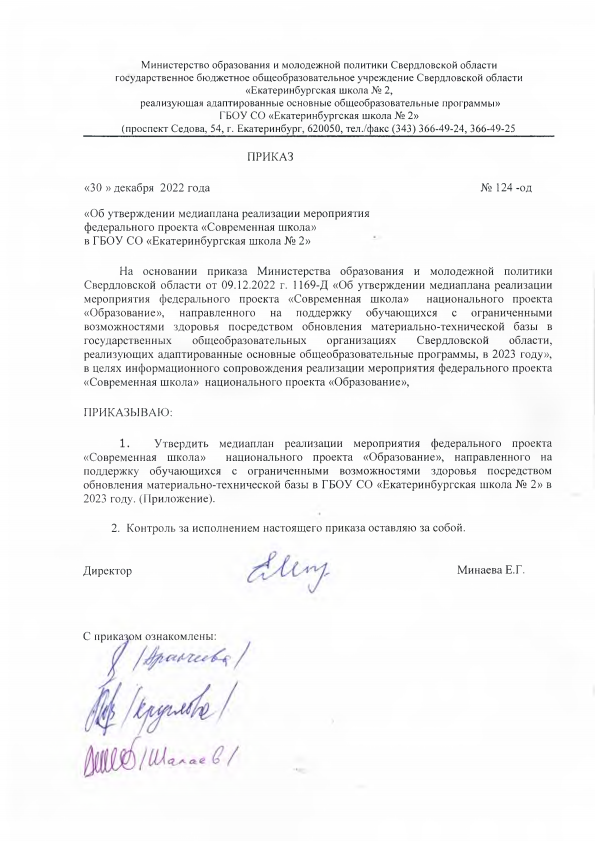 